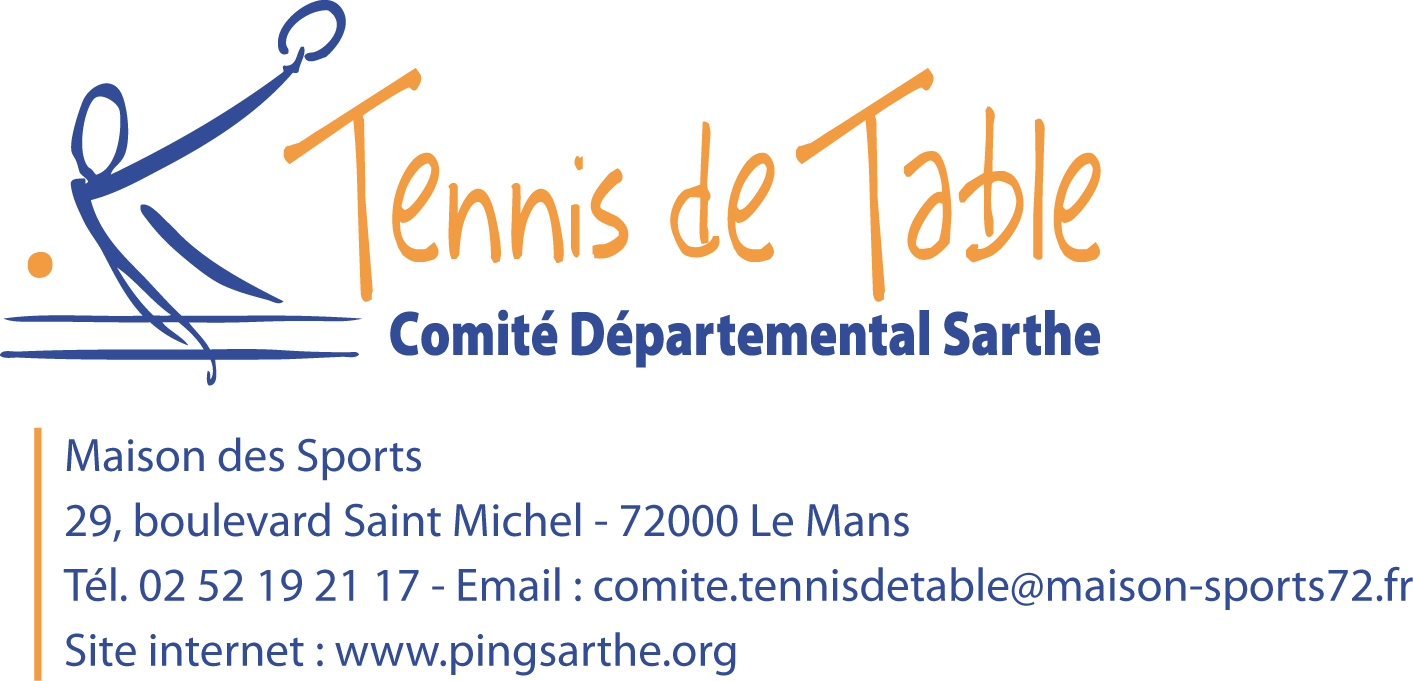 SENIORS et JEUNES           CREDIT MUTUELLe Mans, le mercredi 23 août 2017Suite à la parution des classements officiels, le 10 juillet dernier, j’ai le plaisir de t’annoncer ta sélection pour le TOP SENIORS et JEUNES CREDIT MUTUEL qui se déroulera :Le dimanche 17 septembre 2017à PARIGNE L'EVEQUE (72250)Salle Orion allée de ChateaurouxCette compétition comportera 12 tableaux :- TOP 6 Tableau A Seniors Messieurs		- TOP 6 Seniors  Dames- TOP 6 Tableau B Seniors Messieurs		- TOP 6 Juniors Filles- TOP 6 Juniors Garcons A				- TOP 6 Cadettes- TOP 6 Juniors Garcons B				- TOP 6 Minimes Filles				- TOP 6 Cadets					- TOP 6 Benjamines poussines			- TOP 6 Minimes Garçons				- TOP 6 Benjamins Poussins								Un joueur peut intégrer un tableau supérieur s’il possède les points pour intégrer ce tableau en tant que titulaire ou remplaçant. Il faudra préciser votre choix sur le bulletin réponse.	 La liste des participants sera complétée, en cas de forfaits, par les meilleurs joueurs ou joueuses classés (es) suivants dans chaque tableau. Que tu sois remplaçant (e) ou non, tu devras confirmer ta participation avant le 08  septembre 2017. En cas de non-réponse ou de réponse négative à cette date, le remplaçant suivant sera retenu.Une convocation sera adressée le 11 septembre aux clubs et sur le site du CD dont les joueurs ou joueuses sont retenu(e)s dans chacun des tableaux.J’attire ton attention sur l'intérêt de cette épreuve qui reste une des plus belles et des plus relevées de la saison.Horaires de  :	* Pointage : SM, JG, CG, MG: ------------------------------ 08 H 30. 		          SD, JF, CF, MF, BG & PG, BF & PF: ---  09 H 00				* Fin prévue vers			17 H 30 Prends soin d’être en possession de ton attestation de licence 2017/2018 à la date de l’épreuve.	Je te rappelle les critères de sélection : Le classement du joueur ou de la joueuse. (Nombre de points au classement officiel de juillet 2017).	 A nombre de points égal, le ou la, plus jeune est prioritaire.(Ci – joint, liste des sélectionnés et du règlement)	Je te souhaite une bonne rentrée 2017.	La secrétaireP.S : sur la liste des pré-sélectionnés, les joueurs grisés intègrent le tableau supérieur et les joueurs orangés susceptibles de jouer dans le tableau supérieur.Bulletin Réponse(À retourner au Comité Départemental de Tennis de Table29 bd Saint Michel  72000 LE MANSAvant le 08 septembre 2017TOP SARTHE 17 septembre 2017NOM : ...............................................Prénom : .................................................N° Licence : .……………...    CLUB:.......................................Je confirme ma participation au TOP SENIORS et JEUNES CREDIT MUTUEL SENIORS		Oui 		Non                      M 	  F                 JUNIORS		Oui 		Non  		M 	  F     CADETS                    Oui 	Non                      M 	  F                 MINIMES                   Oui 	           Non                      M 	  F 	BENJAMINS POUSSINS             Oui 	 Non      BENJAMINES POUSSINES         Oui        Non      